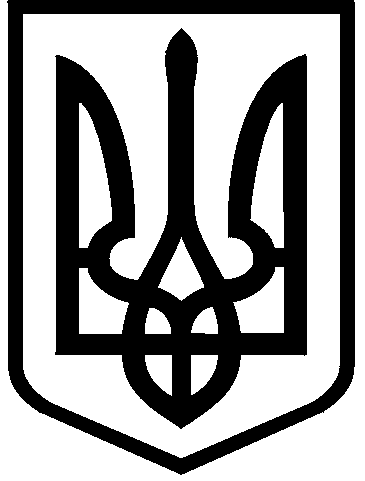 КИЇВСЬКА МІСЬКА РАДАVIII СКЛИКАННЯПОСТІЙНА КОМІСІЯ З ПИТАНЬ ЕКОЛОГІЧНОЇ ПОЛІТИКИ01044, м. Київ, вул. Хрещатик, 36 к.1005/1 	                            тел.:(044)202-70-76, тел./факс:(044)202-72-31 Протокол № 3/99засідання постійної комісії Київської міської ради з питань екологічної політики від 04.03.2020Місце проведення: Київська міська рада, м. Київ, вул. Хрещатик, 36, десятий поверх, каб. 1017, початок проведення засідання о 14:00.Склад комісії: 8 депутатів Київської міської ради.Присутні: 8 депутатів Київської міської ради – членів постійної комісії:Запрошені:Порядок денний:Про розгляд листа Департаменту суспільних комунікацій виконавчого органу Київської міської ради (Київської міської державної адміністрації) від 17.02.2020 № 059-412 (вх. від 18.02.2020 № 08/3882) стосовно надання кандидатури для участі в конкурсній комісії міського конкурсу проєктів та програм розвитку місцевого самоврядування 2020 року. Доповідач: голова постійної комісії Київської міської ради з питань екологічної політики – Яловий Костянтин Володимирович.Про розгляд звернення ГО «Український екологічний союз» 
від 25.02.2020 № 1 (вх. від 25.02.2020 № 08/4596) щодо розробки документа, який буде регулювати екологічний розвиток міста та окреслить майбутні перспективи – Екологічної стратегії.Доповідачі: Голова правління громадської організації «Український екологічний союз» – Шахрай Максим Володимирович;Голова постійної комісії Київської міської ради з питань екологічної політики – Яловий Костянтин Володимирович;Начальник Управління екології та природних ресурсів виконавчого органу Київської міської ради (Київської міської державної адміністрації) – Мальований Андрій Миколайович.Про розгляд проєкту розпорядження виконавчого органу Київської міської ради (Київської міської державної адміністрації) «Про забезпечення виконання у 2020 році природоохоронних заходів у місті Києві» (лист Управління екології та природних ресурсів виконавчого органу Київської міської ради (Київської міської державної адміністрації) від 27.02.2020 № 077-946, 
(вх. від 27.02.2020 № 08/4772).Доповідач: Начальник Управління екології та природних ресурсів виконавчого органу Київської міської ради (Київської міської державної адміністрації) – Мальований Андрій Миколайович.Заслуховування звітів заступника голови Київської міської державної адміністрації Пантелеєва П.О. та заступника голови Київської міської державної адміністрації Непопа В.І. про стан виконання плану заходів, спрямованих на реалізацію електронної петиції №7430 «Надати земельній ділянці на розі Андріївського узвозу та вул. Боричів Тік статусу Арт-скверу 
ім. соліста Паризької опери, Героя України Василя Сліпака», (доручення Київського міського голови Кличка В.В. від 03.05.2018 № 08/КО-2204(п)).Доповідачі: Заступник голови Київської міської державної адміністрації – Пантелеєв Петро Олександрович; Заступник голови Київської міської державної адміністрації – Непоп Вячеслав Іванович;Начальник Управління екології та природних ресурсів виконавчого органу Київської міської ради (Київської міської державної адміністрації) – Мальований Андрій Миколайович;В.о. генерального директора КО «Київзеленбуд» – Король Олексій Валентинович;Автор петиції – Романенко Євген Ігорович.Заслуховування звітів заступника голови Київської міської державної адміністрації Пантелеєва П.О. та заступника голови Київської міської державної адміністрації Непопа В.І. про стан виконання плану заходів, спрямованих на реалізацію електронної петиції №713 «Ландшафтний природний парк замість забудови південних Осокорків».Доповідачі: Заступник голови Київської міської державної адміністрації – Пантелеєв Петро Олександрович;Заступник голови Київської міської державної адміністрації – Непоп Вячеслав Іванович;Начальник Управління екології та природних ресурсів виконавчого органу Київської міської ради (Київської міської державної адміністрації) – Мальований Андрій Миколайович;Автор петиції – Петелицький Михайло Миколайович.Про розгляд правового висновку від 10.02.2020 № 08/230-242 до проєкту рішення Київської міської ради «Про надання статусу скверу земельній ділянці в межах вулиці Деміївської та провулку Деміївського в Голосіївському районі міста Києва», (доручення заступника міського голови – секретаря Київської міської ради від 22.02.2018 № 08/231-661/ПР).Доповідачі: Депутат Київської міської ради – Прокопів Володимир Володимирович;Депутат Київської міської ради – Пинзеник Олеся Олександрівна;Директор Департаменту земельних ресурсів виконавчого органу Київської міської ради (Київської міської державної адміністрації) – Оленич Петро Сергійович;В.о. генерального директора КО «Київзеленбуд» – Король Олексій Валентинович.Про розгляд звернення депутата Київської міської ради 
Балицької О.С. від 19.02.2020 № 08/279/08/005-2229 (вх.19.02.2020 № 08/4120) щодо аукціону на право на експлуатацію майданчика для паркування транспортних засобів за адресою: вул. Деміївська, 13 у Голосіївському районі 
м. Києва.Доповідачі: Депутат Київської міської ради – Балицька Ольга Станіславівна;В.о. генерального директора КО «Київзеленбуд» – Король Олексій Валентинович;Директор Департаменту транспортної інфраструктури виконавчого органу Київської міської ради (Київської міської державної адміністрації) – Осипов Валентин Олександрович.Про розгляд листа КО «Київзеленбуд» від 17.02.2020 № 077/226-618 (вх. від 17.02.2020 №08/3775) щодо розміщення майданчика для паркування транспортних засобів на вул. Попудренка, 44 у Дніпровському районі м. Києва та внесення змін до рішення Київської міської ради від 23.06.2011 № 242/5629 «Про встановлення місцевих податків і зборів у м. Києві». Доповідачі: В.о. генерального директора КО «Київзеленбуд» – Король Олексій Валентинович;Начальник Управління екології та природних ресурсів виконавчого органу Київської міської ради (Київської міської державної адміністрації) – Мальований Андрій Миколайович;Директор Департаменту земельних ресурсів виконавчого органу Київської міської ради (Київської міської державної адміністрації) – Оленич Петро Сергійович;Директор Департаменту транспортної інфраструктури виконавчого органу Київської міської ради (Київської міської державної адміністрації) – Осипов Валентин Олександрович.Про розгляд звернення громадянина Куценка С.М. (вх. від 14.01.2020 № 08/К-78) щодо збереження водних об’єктів м. Києва шляхом оформлення земель водного фонду.Доповідачі: Автор звернення – Куценко Сергій Миколайович;Начальник Управління екології та природних ресурсів виконавчого органу Київської міської ради (Київської міської державної адміністрації) – Мальований Андрій Миколайович;В.о. генерального директора комунального підприємства «Плесо» виконавчого органу Київської міської ради (Київської міської державної адміністрації) по охороні, утриманню та експлуатації земель водного фонду 
м. Києва – Боярчук  Віталій Борисович;Директор Департаменту земельних ресурсів виконавчого органу Київської міської ради (Київської міської державної адміністрації) – Оленич Петро Сергійович;Виконуючий обов’язки начальника Головного управління Держгеокадастру у м. Києві – Дорошенко Павло Юрійович.Про розгляд ініціативи депутата Київської міської ради 
Калініченка Д.Ю. від 11.02.2020 № 08/219/077-2928 (вх. від 11.02.2020 
№ 08/3345) щодо створення скверу на земельних ділянках, розташованих на 
вул. Маричанській, 5 у Голосіївському районі м. Києва.Доповідачі: Депутат Київської міської ради – Калініченко Дмитро Юрійович;Директор Департаменту земельних ресурсів виконавчого органу Київської міської ради (Київської міської державної адміністрації) – Оленич Петро Сергійович;Директор Департаменту містобудування та архітектури виконавчого органу Київської міської ради (Київської міської державної адміністрації) – Свистунов Олександр Вікторович;В.о. генерального директора КО «Київзеленбуд» – Король Олексій Валентинович.Про розгляд ініціативи депутата Київської міської ради 
Гуманенка В.Л. від 20.02.2020 № 08/279/08/161-452 (вх. від 21.02.2020 
№ 08/4257) щодо створення скверу на земельній ділянці, що розташована між будинками на вул. Березняківській, 2, 4, 6 та вул. І. Миколайчука, 17/1, 17/2, 19, 19/1, 19/2, 19А, 21 у Дніпровському районі м. Києва.Доповідачі: Депутат Київської міської ради – Гуманенко Валерій Леонідович;Директор Департаменту земельних ресурсів виконавчого органу Київської міської ради (Київської міської державної адміністрації) – Оленич Петро Сергійович;Директор Департаменту містобудування та архітектури виконавчого органу Київської міської ради (Київської міської державної адміністрації) – Свистунов Олександр Вікторович;В.о. генерального директора КО «Київзеленбуд» – Король Олексій Валентинович.Про розгляд ініціативи депутата Київської міської ради 
Мірошниченка І.М. від 12.02.2020 № 08/279/08/042/117 (вх. від 12.02.2020 №08/3406) щодо створення зеленої зони (скверу) на земельній ділянці на 
вул. Любомирській, навпроти буд. № 24 по вул. Залужній у Голосіївському районі м. Києва.Доповідачі: Депутат Київської міської ради – Мірошниченко Ігор Михайлович;Директор Департаменту земельних ресурсів виконавчого органу Київської міської ради (Київської міської державної адміністрації) – Оленич Петро Сергійович;Директор Департаменту містобудування та архітектури виконавчого органу Київської міської ради (Київської міської державної адміністрації) – Свистунов Олександр Вікторович;В.о. генерального директора КО «Київзеленбуд» – Король Олексій Валентинович.Про розгляд ініціативи депутата Київської міської ради 
Ялового К.В. від 25.02.2020 № 08/279/114-2861 (вх. від 25.02.2020 № 08/4576) та листа від 27.02.2020 № 08/279/114-2878 (вх. від 28.02.2020 № 08/4836) щодо створення об’єкту благоустрою зеленого господарства (скверу) на 
вул. Архітектора Городецького, 4-6 у Печерському районі м. Києва.Доповідачі: Депутат Київської міської ради – Яловий Костянтин Володимирович;Директор Департаменту земельних ресурсів виконавчого органу Київської міської ради (Київської міської державної адміністрації) – Оленич Петро Сергійович;Директор Департаменту містобудування та архітектури виконавчого органу Київської міської ради (Київської міської державної адміністрації) – Свистунов Олександр Вікторович;В.о. генерального директора КО «Київзеленбуд» – Король Олексій Валентинович.Про розгляд проєкту рішення Київської міської ради «Про створення спеціальної адміністрації регіонального ландшафтного парку місцевого значення «Парк Партизанської Слави» (доручення заступника міського голови – секретаря Київської міської ради від 11.09.2019 №08/231-2774/ПР).Доповідачі: Депутат Київської міської ради – Стрижов Дмитро Сергійович;Депутат Київської міської ради Новіков Олексій Олександрович;Депутат Київської міської ради – Мірошниченко Ігор Михайлович;Начальник Управління екології та природних ресурсів виконавчого органу Київської міської ради (Київської міської державної адміністрації) – Мальований Андрій Миколайович;В.о. генерального директора КО «Київзеленбуд» – Король Олексій Валентинович.Про розгляд проєкту рішення Київської міської ради «Про внесення змін до рішення Київської міської ради від 20 грудня 2017 року № 768/3775 "Про надання дозволу на розроблення проєкту землеустрою щодо відведення земельних ділянок комунальному підприємству по утриманню зелених насаджень Оболонського району м. Києва на просп. Степана Бандери, 26-в - 28 в Оболонському районі м. Києва для утримання та експлуатації зелених насаджень загального користування» (доручення заступника міського голови – секретаря Київської міської ради від 24.09.2019 №08/231-2854/ПР).Доповідачі: Депутат Київської міської ради – Антонєнко Леонід Васильович;Директор Департаменту земельних ресурсів виконавчого органу Київської міської ради (Київської міської державної адміністрації) – Оленич Петро Сергійович;В.о. генерального директора КО «Київзеленбуд» – Король Олексій Валентинович.Про розгляд проєкту рішення Київської міської ради «Про оголошення природної території ландшафтним заказником місцевого значення «Деснянські луки»», (доручення заступника міського голови – секретаря Київської міської ради від 06.02.2020 №08/231-302/ПР) та листа депутата Київської міської ради Ялового К.В. (вх. від 24.02.2020 № 08/4480).Доповідачі: Депутат Київської міської ради – Яловий Костянтин Володимирович;Начальник Управління екології та природних ресурсів виконавчого органу Київської міської ради (Київської міської державної адміністрації) – Мальований Андрій Миколайович;Директор Благодійної організації «Благодійний фонд Дніпровського району 
м. Києва «Київський еколого-культурний Центр» – Борейко Володимир Євгенович.Про розгляд проєкту рішення Київської міської ради «Про оголошення Комплексною пам’яткою природи місцевого значення «Зелений гай» (доручення заступника міського голови – секретаря Київської міської ради від 21.10.2019 №08/231-3164/ПР).Доповідачі: Депутат Київської міської ради – Пинзеник Олеся Олександрівна;Начальник Управління екології та природних ресурсів виконавчого органу Київської міської ради (Київської міської державної адміністрації) – Мальований Андрій Миколайович;Директор Департаменту земельних ресурсів виконавчого органу Київської міської ради (Київської міської державної адміністрації) – Оленич Петро Сергійович;В.о. генерального директора КО «Київзеленбуд» – Король Олексій Валентинович.Про розгляд проєкту рішення Київської міської ради «Про надання Київському комунальному об’єднанню зеленого будівництва та експлуатації зелених насаджень міста «Київзеленбуд» дозволу на розроблення проєкту землеустрою щодо відведення земельної ділянки у постійне користування для експлуатації та обслуговування зелених насаджень загального користування на вул. Борщагівській, 10-10А у Шевченківському районі міста Києва» (справа 201490784) (доручення заступника міського голови – секретаря Київської міської ради від 09.12.2019 №08/231-3782/ПР).Доповідачі: Директор Департаменту земельних ресурсів виконавчого органу Київської міської ради (Київської міської державної адміністрації) – Оленич Петро Сергійович;Директор Департаменту містобудування та архітектури виконавчого органу Київської міської ради (Київської міської державної адміністрації) – Свистунов Олександр Вікторович;В.о. генерального директора КО «Київзеленбуд» – Король Олексій Валентинович.Про розгляд проєкту рішення Київської міської ради «Про надання Київському комунальному об’єднанню зеленого будівництва та експлуатації зелених насаджень міста «Київзеленбуд» дозволу на розроблення проєкту землеустрою щодо відведення земельної ділянки у постійне користування для обслуговування та експлуатації зелених насаджень загального користування між будинками № 4 та № 8 у пров. К. Гордієнка у Печерському районі міста Києва (571701641), (доручення заступника міського голови – секретаря Київської міської ради від 31.01.2020 №08/231-253/ПР).Доповідачі: Директор Департаменту земельних ресурсів виконавчого органу Київської міської ради (Київської міської державної адміністрації) – Оленич Петро Сергійович;Директор Департаменту містобудування та архітектури виконавчого органу Київської міської ради (Київської міської державної адміністрації) – Свистунов Олександр Вікторович;В.о. генерального директора КО «Київзеленбуд» – Король Олексій Валентинович.Про розгляд проєкту рішення Київської міської ради «Про надання Київському комунальному об’єднанню зеленого будівництва та експлуатації зелених насаджень міста "Київзеленбуд" дозволу на розроблення проєкту землеустрою щодо відведення земельної ділянки у постійне користування для обслуговування та експлуатації зелених насаджень на вул. Радунській, 42/10 у Деснянському районі міста Києва (769366010), (доручення заступника міського голови – секретаря Київської міської ради від 31.01.2020 №08/231-254/ПР).Доповідачі: Директор Департаменту земельних ресурсів виконавчого органу Київської міської ради (Київської міської державної адміністрації) – Оленич Петро Сергійович;Директор Департаменту містобудування та архітектури виконавчого органу Київської міської ради (Київської міської державної адміністрації) – Свистунов Олександр Вікторович;В.о. генерального директора КО «Київзеленбуд» – Король Олексій Валентинович.Про розгляд проєкту рішення Київської міської ради «Про надання Київському комунальному об’єднанню зеленого будівництва та експлуатації зелених насаджень міста «Київзеленбуд» земельної ділянки у постійне користування для обслуговування та експлуатації зелених насаджень загального користування на вул. Краснодарській, 46 у Шевченківському районі міста Києва (360114618), (доручення заступника міського голови – секретаря Київської міської ради від 31.01.2020 №08/231-260/ПР).Доповідачі: Директор Департаменту земельних ресурсів виконавчого органу Київської міської ради (Київської міської державної адміністрації) – Оленич Петро Сергійович;Директор Департаменту містобудування та архітектури виконавчого органу Київської міської ради (Київської міської державної адміністрації) – Свистунов Олександр Вікторович;В.о. генерального директора КО «Київзеленбуд» – Король Олексій Валентинович.Про розгляд проєкту рішення Київської міської ради «Про надання Київському комунальному об'єднанню зеленого будівництва та експлуатації зелених насаджень міста "Київзеленбуд" дозволу на розроблення проєкту землеустрою щодо відведення земельної ділянки у постійне користування для експлуатації зеленої зони на вул. Лауреатській у Голосіївському районі міста Києва (693230120), (доручення заступника міського голови – секретаря Київської міської ради від 17.02.2020 №08/231-429/ПР).Доповідачі: Директор Департаменту земельних ресурсів виконавчого органу Київської міської ради (Київської міської державної адміністрації) – Оленич Петро Сергійович;Директор Департаменту містобудування та архітектури виконавчого органу Київської міської ради (Київської міської державної адміністрації) – Свистунов Олександр Вікторович;В.о. генерального директора КО «Київзеленбуд» – Король Олексій Валентинович.Про розгляд проєкту рішення Київської міської ради «Про надання комунальному підприємству по утриманню зелених насаджень Оболонського району м. Києва земельних ділянок у постійне користування для утримання та експлуатації зелених насаджень загального користування на вул. Маршала Тимошенка, 18 в Оболонському районі міста Києва (562639002), (доручення заступника міського голови – секретаря Київської міської ради від 06.02.2020 №08/231-342/ПР).Доповідачі: Директор Департаменту земельних ресурсів виконавчого органу Київської міської ради (Київської міської державної адміністрації) – Оленич Петро Сергійович;Директор Департаменту містобудування та архітектури виконавчого органу Київської міської ради (Київської міської державної адміністрації) – Свистунов Олександр Вікторович;В.о. генерального директора КО «Київзеленбуд» – Король Олексій Валентинович.Про розгляд проєкту рішення Київської міської ради «Про надання комунальному підприємству по утриманню зелених насаджень Оболонського району м. Києва земельної ділянки у постійне користування для створення озеленених територій загального користування на просп. Героїв Сталінграда, 25-27 в Оболонському районі міста Києва (535739170), (доручення заступника міського голови – секретаря Київської міської ради від 31.01.2020 №08/231-257/ПР).Доповідачі: Директор Департаменту земельних ресурсів виконавчого органу Київської міської ради (Київської міської державної адміністрації) – Оленич Петро Сергійович;Директор Департаменту містобудування та архітектури виконавчого органу Київської міської ради (Київської міської державної адміністрації) – Свистунов Олександр Вікторович;В.о. генерального директора КО «Київзеленбуд» – Король Олексій Валентинович.Про розгляд проєкту рішення Київської міської ради «Про надання комунальному підприємству по утриманню зелених насаджень Оболонського району м. Києва земельної ділянки у постійне користування для утримання та експлуатації зелених насаджень загального користування на вул. Йорданській, 9-е в Оболонському районі міста Києва (651453995), (доручення заступника міського голови – секретаря Київської міської ради від 31.01.2020 №08/231-259/ПР).Доповідачі: Директор Департаменту земельних ресурсів виконавчого органу Київської міської ради (Київської міської державної адміністрації) – Оленич Петро Сергійович;Директор Департаменту містобудування та архітектури виконавчого органу Київської міської ради (Київської міської державної адміністрації) – Свистунов Олександр Вікторович;В.о. генерального директора КО «Київзеленбуд» – Король Олексій Валентинович.СЛУХАЛИ: Ялового К.В. щодо прийняття за основу порядку денного із 25 питань засідання постійної комісії Київської міської ради з питань екологічної політики від 04.03.2020.ВИРІШИЛИ: Прийняти за основу порядок денний із 25 питань засідання постійної комісії Київської міської ради з питань екологічної політики від04.03.2020.ГОЛОСУВАЛИ: «за» – 5, «проти» – 0, «утримались» – 0, «не голосували» – 3.Рішення прийнято.СЛУХАЛИ:Яловий К.В.17.	Про пропозицію голови постійної комісії Київської міської ради з питань екологічної політики Ялового К.В. доповнити питання 17 проєкту порядку денного розглядом листа депутата Київської міської ради Пинзеник О.О. від 27.02.2020 № 08/279/08/051-1102 (вх. від 28.02.2020 № 08/4902).ВИРІШИЛИ: Доповнити питання 17 проєкту порядку денного розглядом листа депутата Київської міської ради Пинзеник О.О. від 27.02.2020 № 08/279/08/051-1102 (вх. від 28.02.2020 № 08/4902). ГОЛОСУВАЛИ: «за» – 5, «проти» – 0, «утримались» – 0, «не голосували» – 3. Рішення прийнято. СЛУХАЛИ: Пинзеник О.О. щодо зміни черговості розгляду питань проєкту порядку денного постійної комісії, а саме: питання 6 проєкту порядку денного «Про розгляд правового висновку від 10.02.2020 № 08/230-242 до проєкту рішення Київської міської ради «Про надання статусу скверу земельній ділянці в межах вулиці Деміївської та провулку Деміївського в Голосіївському районі міста Києва», (доручення заступника міського голови – секретаря Київської міської ради від 22.02.2018 № 08/231-661/ПР) розглянути перед питанням 1 проєкту порядку денного.ВИРІШИЛИ: Змінити черговість розгляду питань проєкту порядку денного постійної комісії.ГОЛОСУВАЛИ: «за» – 5, «проти» – 0, «утримались» – 0, «не голосували» – 3.Рішення прийнято. СЛУХАЛИ: Ялового К.В. щодо прийняття в цілому порядку денного із 25 питань засідання постійної комісії Київської міської ради з питань екологічної політики від 04.03.2020.ВИРІШИЛИ: Прийняти в цілому порядок денний із 25 питань засідання постійної комісії Київської міської ради з питань екологічної політики від 04.03.2020.ГОЛОСУВАЛИ: «за» – 5, «проти» – 0, «утримались» – 0, «не голосували» – 3.Рішення прийнято.Голова постійної комісії Київської міської ради з питань екологічної політики звернувся до депутатів Київської міської ради із запитанням про наявність у будь-кого реального чи потенційного конфлікту інтересів стосовно будь-якого з питань порядку денного, а також про наявність у будь-кого відомостей про конфлікт інтересів у іншого депутата Київської міської ради.Письмова інформація від депутатів Київської міської ради не надходила, усна не озвучувалася.Розгляд (обговорення) питань порядку денного:Про розгляд правового висновку від 10.02.2020 № 08/230-242 до проєкту рішення Київської міської ради «Про надання статусу скверу земельній ділянці в межах вулиці Деміївської та провулку Деміївського в Голосіївському районі міста Києва», (доручення заступника міського голови – секретаря Київської міської ради від 22.02.2018 № 08/231-661/ПР).СЛУХАЛИ: Пинзеник О.О.ВИСТУПИЛИ: Яловий К.В.ВИРІШИЛИ: Повторно підтримати проєкт рішення Київської міської ради «Про надання статусу скверу земельній ділянці в межах вулиці Деміївської та провулку Деміївського в Голосіївському районі міста Києва», (доручення заступника міського голови – секретаря Київської міської ради від 22.02.2018 
№ 08/231-661/ПР).ГОЛОСУВАЛИ: «за» – 7, «проти» – 0, «утримались» – 0, «не голосували» – 1.Рішення прийнято.Про розгляд листа Департаменту суспільних комунікацій виконавчого органу Київської міської ради (Київської міської державної адміністрації) від 17.02.2020 № 059-412 (вх. від 18.02.2020 № 08/3882) стосовно надання кандидатури для участі в конкурсній комісії міського конкурсу проєктів та програм розвитку місцевого самоврядування 2020 року. СЛУХАЛИ: Яловий К.В.Яловий К.В. запропонував делегувати від постійної комісії Київської міської ради з питань екологічної політики для участі в конкурсній комісії міського конкурсу проєктів та програм розвитку місцевого самоврядування 2020 року депутата Київської міської ради Пинзеник О.О.ВИРІШИЛИ: Делегувати від постійної комісії Київської міської ради з питань екологічної політики для участі в конкурсній комісії міського конкурсу проєктів та програм розвитку місцевого самоврядування 2020 року депутата Київської міської ради Пинзеник О.О.ГОЛОСУВАЛИ: «за» – 5, «проти» – 0, «утримались» – 1, «не голосували» – 2.Рішення прийнято.Про розгляд звернення ГО «Український екологічний союз» 
від 25.02.2020 № 1 (вх. від 25.02.2020 № 08/4596) щодо розробки документа, який буде регулювати екологічний розвиток міста та окреслить майбутні перспективи – Екологічної стратегії.СЛУХАЛИ: Шахрай М.В.ВИСТУПИЛИ: Яловий К.В.ВИРІШИЛИ: Звернутись до Управління екології та природних ресурсів виконавчого органу Київської міської ради (Київської міської державної адміністрації) з проханням спільно з КП «Київський міський Будинок природи» взяти участь у розробці Екологічної стратегії м. Києва з метою фахового аналізу із залученням на громадських засадах наукових співробітників, екологів, фахівців комунальних підприємств, представників громадськості, що виявлять бажання долучитися до обговорення даного питання.ГОЛОСУВАЛИ: «за» – 6, «проти» – 0, «утримались» – 0, «не голосували» – 2.Рішення прийнято.Про розгляд проєкту розпорядження виконавчого органу Київської міської ради (Київської міської державної адміністрації) «Про забезпечення виконання у 2020 році природоохоронних заходів у місті Києві» (лист Управління екології та природних ресурсів виконавчого органу Київської міської ради (Київської міської державної адміністрації) від 27.02.2020 
№ 077-946 (вх. від 27.02.2020 № 08/4772).СЛУХАЛИ:Мальований А.М.ВИСТУПИЛИ: Дюжев С.А., Черкасс В.В., Гаращук М.В.ВИРІШИЛИ: Погодити проєкт розпорядження виконавчого органу Київської міської ради (Київської міської державної адміністрації) «Про забезпечення виконання у 2020 році природоохоронних заходів у м. Києві».ГОЛОСУВАЛИ: «за» – 8, «проти» – 0, «утримались» – 0, «не голосували» – 0.Рішення прийнято. Заслуховування звітів заступника голови Київської міської державної адміністрації Пантелеєва П.О. та заступника голови Київської міської державної адміністрації Непопа В.І. про стан виконання плану заходів, спрямованих на реалізацію електронної петиції №7430 «Надати земельній ділянці на розі Андріївського узвозу та вул. Боричів Тік статусу Арт-скверу 
ім. соліста Паризької опери, Героя України Василя Сліпака», (доручення Київського міського голови Кличка В.В. від 03.05.2018 № 08/КО-2204(п)).СЛУХАЛИ: Мальований А.М.ВИСТУПИЛИ: Яловий К.В.ВИРІШИЛИ: Взяти до відома інформацію, оголошену на засіданні постійної комісії.Звернутись до Департаменту земельних ресурсів виконавчого органу Київської міської ради (Київської міської державної адміністрації) з проханням виконати рішення Київської міської ради від 13.02.2020 
№ 132/8302 «Про розірвання договору оренди земельної ділянки на Андріївському узвозі, 33/6 у Подільському районі м. Києва від 13 квітня 2006 року за № 85-6-00263, укладеного між Київською міською радою та товариством з обмеженою відповідальністю «ФІРМА «СУЛА».Звернутись до КО «Київзеленбуд» з проханням подати клопотання до Департаменту земельних ресурсів виконавчого органу Київської міської ради (Київської міської державної адміністрації) щодо надання дозволу на розроблення документації землеустрою щодо відведення земельної ділянки для обслуговування зеленої зони загального користування (скверу) на виконання рішення Київської міської ради від 15 листопада 2018 року № 32/6083 «Про надання статусу скверу земельній ділянці на Андріївському узвозі, 33/6 у Подільському районі м. Києва».Звернутись до Департаменту суспільних комунікацій виконавчого органу Київської міської ради (Київської міської державної адміністрації) з проханням розпочати процес найменування іменем Василя Сліпака скверу на Андріївському узвозі, 33/6 у Подільському районі м. Києва.Звернутись до Київського міського голови Кличка В.В. з проханням надати доручення структурним підрозділам виконавчого органу Київської міської ради (Київської міської державної адміністрації) зняти петицію, як таку, що реалізована.ГОЛОСУВАЛИ: «за» – 8, «проти» – 0, «утримались» – 0, «не голосували» – 0.Рішення прийнято. Заслуховування звітів заступника голови Київської міської державної адміністрації Пантелеєва П.О. та заступника голови Київської міської державної адміністрації Непопа В.І. про стан виконання плану заходів, спрямованих на реалізацію електронної петиції №713 «Ландшафтний природний парк замість забудови південних Осокорків».СЛУХАЛИ: Мальований А.М.ВИСТУПИЛИ: Петренко О., Дюжев С.А., Шилов В.В., Горіцька Л.А., Мірошниченко І.М.ВИРІШИЛИ: Взяти до відома інформацію, оголошену на засіданні комісії.Звернутись до Київського міського голови з проханням визначити заступника голови Київської міської державної адміністрації відповідального за виконання плану заходів по реалізації питань, порушених в електронній петиції, та скоригувати його терміни.Звернутися до комунальної організації виконавчого органу Київської міської ради (Київської міської державної адміністрації) «Інститут Генерального плану м. Києва»  з проханням внести зміни до Генерального плану міста Києва та врахувати відповідні вимоги громади, що були зазначені в електронній петиції. ГОЛОСУВАЛИ: «за» – 7, «проти» – 0, «утримались» – 0, «не голосували» – 1.Рішення прийнято. 7.     Про розгляд звернення депутата Київської міської ради Балицької О.С. від 19.02.2020 № 08/279/08/005-2229 (вх.19.02.2020 № 08/4120) щодо аукціону на право на експлуатацію майданчика для паркування транспортних засобів за адресою: вул. Деміївська, 13 у Голосіївському районі м. Києва.СЛУХАЛИ: Пинзеник О.О.Пинзеник О.О. повідомила про те, що за власною ініціативою зібрала робочу групу із залученням представників у складі комунального підприємства КП «Київтранспарксервіс», заступника директора Департаменту транспортної інфраструктури виконавчого органу Київської міської ради (Київської міської державної адміністрації), в.о. голови Голосіївської районної в місті Києві державної адміністрації та громади. Дана територія складається із декількох земельних ділянок. На одній частині земельної ділянки, якій надається статус скверу громадою висаджені дерева, поряд планувалось розмістити паркувальний майданчик. Після обговорення, паркувальний майданчик було перенесено поряд із будівлею Голосіївської районної в місті Києві державної адміністрації, яка у майбутньому планує на місці паркувального майданчика побудувати соціальний об’єкт. Отже, питання, зазначене у зверненні вже вирішено та запропоновано взяти інформацію до відома.ВИРІШИЛИ: Взяти до відома інформацію, оголошену на засіданні комісії.ГОЛОСУВАЛИ: «за» – 7, «проти» – 0, «утримались» – 0, «не голосували» – 1. Рішення прийнято.Про розгляд листа КО «Київзеленбуд» від 17.02.2020 № 077/226-618 (вх. від 17.02.2020 №08/3775) щодо розміщення майданчика для паркування транспортних засобів на вул. Попудренка, 44 у Дніпровському районі м. Києва та внесення змін до рішення Київської міської ради від 23.06.2011 
№ 242/5629 «Про встановлення місцевих податків і зборів у м. Києві».СЛУХАЛИ:Король О.В.ВИРІШИЛИ: Звернутися до Департаменту транспортної інфраструктури виконавчого органу Київської міської ради (Київської міської державної адміністрації) з проханням ініціювати внесення відповідних змін та виключити даний паркувальний майданчик (по вул. Попудренка, 44) із таблиці № 1 додатка №5, рішення Київської міської ради від 23 червня 2011 року № 242/5629 «Про встановлення місцевих податків і зборів у м. Києві», зі змінами.ГОЛОСУВАЛИ: «за» – 5, «проти» – 0, «утримались» – 0, «не голосували» – 3.Рішення прийнято.Про розгляд звернення громадянина Куценка С.М. (вх. від 14.01.2020 
№ 08/К-78) щодо збереження водних об’єктів м. Києва шляхом оформлення земель водного фонду.СЛУХАЛИ: Куценко С.М.ВИСТУПИЛИ: Мальований А.М., Пілянкевич О.О., Касяненко Л.В., 
Черкасс В.В., Олещенко К.Г., Івашкова Т.П.ВИРІШИЛИ: Звернутись до комунального підприємства виконавчого органу Київської міської ради (Київської міської державної адміністрації) по охороні, утриманню та експлуатації земель водного фонду м. Києва «Плесо» з проханням надати інформацію щодо кількості водних об’єктів, відносно яких ще не проведені роботи з інвентаризації та паспортизації, загального обсягу фінансування даних робіт та терміни їх виконання.Звернутись до Управління екології та природних ресурсів виконавчого органу Київської міської ради (Київської міської державної адміністрації) з проханням спільно з Департаментом земельних ресурсів виконавчого органу Київської міської ради (Київської міської державної адміністрації) опрацювати :можливість створення реєстру водних об’єктів комунальної власності територіальної громади міста Києва;можливість відведення земельних ділянок КП «Плесо» з цільовим призначенням «Для експлуатації та догляду за водними об'єктами» та «Для облаштування та догляду за прибережними захисними смугами»;подати пропозиції постійній комісії щодо внесення необхідних змін до Земельного та Водного кодексів України, в частині доповнення переліку спеціалізованими комунальними підприємствами органів місцевого самоврядування, які мають право отримувати земельні ділянки з водними об’єктами у постійне користування.Рекомендувати Управлінню екології та природних ресурсів виконавчого органу Київської міської ради (Київської міської державної адміністрації), як головному розпоряднику бюджетних коштів, подати бюджетний запит про виділення фінансування на виконання робіт з інвентаризації та паспортизації усіх водних об’єктів територіальної громади м. Києва.Звернутись до Головного управління Держгеокадастру у м. Києві з проханням надати отриману інформацію від Державного агентства водних ресурсів щодо водних об’єктів м. Києва.ГОЛОСУВАЛИ: «за» – 7, «проти» – 0, «утримались» – 0, «не голосували» – 1.Рішення прийнято.10.	Про розгляд ініціативи депутата Київської міської ради 
Калініченка Д.Ю. від 11.02.2020 № 08/219/077-2928 (вх. від 11.02.2020 
№ 08/3345) щодо створення скверу на земельних ділянках, розташованих на вул. Маричанській, 5 у Голосіївському районі м. Києва.СЛУХАЛИ: Яловий К.В.ВИРІШИЛИ: Перенести розгляд ініціативи депутата Київської міської ради 
Калініченка Д.Ю. від 11.02.2020 № 08/219/077-2928 (вх. від 11.02.2020 
№ 08/3345) щодо створення скверу на земельних ділянках, розташованих на 
вул. Маричанській, 5 у Голосіївському районі м. Києва на інше засідання постійної комісії Київської міської ради з питань екологічної політики, у зв’язку із необхідністю доопрацювання її суб’єктом подання.ГОЛОСУВАЛИ: «за» – 7, «проти» – 0, «утримались» – 0, «не голосували» – 1. Рішення прийнято.11.	Про розгляд ініціативи депутата Київської міської ради 
Гуманенка В.Л. від 20.02.2020 № 08/279/08/161-452 (вх. від 21.02.2020 
№ 08/4257) щодо створення скверу на земельній ділянці, що розташована між будинками на вул. Березняківській, 2, 4, 6 та вул. І. Миколайчука, 17/1, 17/2, 19, 19/1, 19/2, 19А, 21 у Дніпровському районі м. Києва.СЛУХАЛИ: Гуманенко В.Л.ВИСТУПИЛИ: Король О.В., Яловий К.В., Івашкова Т.П.ВИРІШИЛИ: 1.	Відхилити ініціативу депутата Київської міської ради 
Гуманенка В.Л. від 20.02.2020 № 08/279/08/161-452 
(вх. від 21.02.2020 № 08/4257) щодо створення скверу на земельній ділянці, що розташована між будинками на вул. Березняківській, 2, 4, 6 та вул. І. Миколайчука, 17/1, 17/2, 19, 19/1, 19/2, 19А, 21 у Дніпровському районі м. Києва.2.	Звернутись до КО «Київзеленбуд» з проханням спільно з ініціатором та майбутнім балансоутримувачем КП УЗН Дніпровського району 
м. Києва опрацювати питання щодо можливості створення декількох скверів на земельних ділянках, що розташовані між будинками на вул. Березняківській, 2, 4, 6 та вул. І. Миколайчука, 17/1, 17/2, 19, 19/1, 19/2, 19А, 21 у Дніпровському районі м. Києва.3.	Звернутись до Департаменту земельних ресурсів виконавчого органу Київської міської ради (Київської міської державної адміністрації) з проханням, у разі надходження звернень від депутата Київської міської ради Гуманенка В.Л. щодо створення скверів на земельних ділянках між будинками на вул. Березняківській, 2, 4, 6 та 
вул. І. Миколайчука, 17/1, 17/2, 19, 19/1, 19/2, 19А, 21 у Дніпровському районі м. Києва, опрацювати їх в установленому порядку.ГОЛОСУВАЛИ: «за» – 7, «проти» – 0, «утримались» – 0, «не голосували» – 1. Рішення прийнято.12.	Про розгляд ініціативи депутата Київської міської ради 
Мірошниченка І.М. від 12.02.2020 № 08/279/08/042/117 (вх. від 12.02.2020 №08/3406) щодо створення зеленої зони (скверу) на земельній ділянці на 
вул. Любомирській, навпроти буд. № 24 по вул. Залужній у Голосіївському районі м. Києва.СЛУХАЛИ: Яловий К.В.ВИРІШИЛИ: Підтримати ініціативу депутата Київської міської ради 
Мірошниченка І.М. від 12.02.2020 № 08/279/08/042/117 
(вх. від 12.02.2020 №08/3406) щодо створення зеленої зони (скверу) на земельній ділянці на вул. Любомирській, навпроти буд. № 24 по 
вул. Залужній у Голосіївському районі м. Києва.Звернутись до КО «Київзеленбуд» з проханням подати клопотання про надання дозволу на розроблення проєкту землеустрою щодо відведення земельної ділянки для створення скверу в установленому порядку.ГОЛОСУВАЛИ: «за» – 6, «проти» – 0, «утримались» – 0, «не голосували» – 2. Рішення прийнято.13.	Про розгляд ініціативи депутата Київської міської ради Ялового К.В. від 25.02.2020 № 08/279/114-2861 (вх. від 25.02.2020 № 08/4576) та листа від 27.02.2020 № 08/279/114-2878 (вх. від 28.02.2020 № 08/4836) щодо створення об’єкту благоустрою зеленого господарства (скверу) на 
вул. Архітектора Городецького, 4-6 у Печерському районі м. Києва.СЛУХАЛИ: Яловий К.В.ВИСТУПИЛИ: Іващук Л.А., Шейко В.В.ВИРІШИЛИ: 1.	Підтримати ініціативу депутата Київської міської ради Ялового К.В. від 25.02.2020 № 08/279/114-2861 (вх. від 25.02.2020 № 08/4576) щодо створення об’єкту благоустрою зеленого господарства (скверу) на 
вул. Архітектора Городецького, 4-6 у Печерському районі м. Києва.2.	Звернутись до Департаменту земельних ресурсів виконавчого органу Київської міської ради (Київської міської державної адміністрації) з проханням внести зміни у міський земельний кадастр, в частині землекористувача земельної ділянки. 3.	Звернутись до КО «Київзеленбуд» з проханням подати клопотання про надання дозволу на розроблення проєкту землеустрою щодо відведення земельної ділянки для створення скверу в установленому порядку.ГОЛОСУВАЛИ: «за» – 7, «проти» – 0, «утримались» – 0, «не голосували» – 1. Рішення прийнято.14.	Про розгляд проєкту рішення Київської міської ради «Про створення спеціальної адміністрації регіонального ландшафтного парку місцевого значення «Парк Партизанської Слави» (доручення заступника міського голови – секретаря Київської міської ради від 11.09.2019 №08/231-2774/ПР).СЛУХАЛИ: Новіков О.О.ВИСТУПИЛИ: Мотуз В.В.	Мотуз В.В. зазначив, що КО «Київзеленбуд» підтримує необхідність створення адміністрації ландшафтного парку місцевого значення «Парк Партизанської Слави», але її функціонування неможливе без затвердженого статуту та запропонував доручити комунальному підприємству по утриманню зелених насаджень Дарницького району м. Києва підготувати проєкт статуту адміністрації та подати для розгляду на засіданні постійної комісії Київської міської ради з питань екологічної політики. ВИРІШИЛИ: Звернутись до комунального підприємства по утриманню зелених насаджень Дарницького району м. Києва з проханням підготувати проєкт статуту адміністрації ландшафтного парку місцевого значення «Парк Партизанської Слави» та подати для розгляду на засіданні постійної комісії Київської міської ради з питань екологічної політики. Перенести розгляд проєкту рішення Київської міської ради «Про створення спеціальної адміністрації регіонального ландшафтного парку місцевого значення «Парк Партизанської Слави» (доручення заступника міського голови – секретаря Київської міської ради від 11.09.2019 №08/231-2774/ПР) на інше засідання постійної комісії до отримання розробленого проєкту статуту адміністрації ландшафтного парку місцевого значення «Парк Партизанської Слави». ГОЛОСУВАЛИ: «за» – 6, «проти» – 0, «утримались» – 0, «не голосували» – 2. Рішення прийнято.15.	Про розгляд проєкту рішення Київської міської ради «Про внесення змін до рішення Київської міської ради від 20 грудня 2017 року № 768/3775 "Про надання дозволу на розроблення проєкту землеустрою щодо відведення земельних ділянок комунальному підприємству по утриманню зелених насаджень Оболонського району м. Києва на просп. Степана Бандери, 26-в - 28 в Оболонському районі м. Києва для утримання та експлуатації зелених насаджень загального користування» (доручення заступника міського голови – секретаря Київської міської ради від 24.09.2019 №08/231-2854/ПР).СЛУХАЛИ: Яловий К.В.ВИСТУПИЛИ: Мотуз В.В., Яловий К.В.Яловий К.В. зауважив, що вказана земельна ділянка за функціональним призначенням відноситься до території зелених насаджень спеціального призначення і підпадає під охоронні зони повітряних ліній електропередачі високої напруги, в яких забороняється облаштовувати майданчики, стадіони, зупинки транспорту, об’єкти благоустрою зеленого господарства та проводити будь-які заходи, пов'язані з великим скупченням людей.ВИРІШИЛИ: Відхилити проєкт рішення Київської міської ради «Про внесення змін до рішення Київської міської ради від 20 грудня 2017 року № 768/3775 "Про надання дозволу на розроблення проєкту землеустрою щодо відведення земельних ділянок комунальному підприємству по утриманню зелених насаджень Оболонського району м. Києва на просп. Степана Бандери, 26-в - 28 в Оболонському районі м. Києва для утримання та експлуатації зелених насаджень загального користування» (доручення заступника міського голови – секретаря Київської міської ради від 24.09.2019 №08/231-2854/ПР).ГОЛОСУВАЛИ: «за» – 5, «проти» – 0, «утримались» – 1, «не голосували» – 2. Рішення прийнято.16.	Про розгляд проєкту рішення Київської міської ради «Про оголошення природної території ландшафтним заказником місцевого значення «Деснянські луки»», (доручення заступника міського голови – секретаря Київської міської ради від 06.02.2020 №08/231-302/ПР) та листа депутата Київської міської ради Ялового К.В. (вх. від 24.02.2020 № 08/4480).СЛУХАЛИ: Яловий К.В.ВИРІШИЛИ: Підтримати проєкт рішення Київської міської ради «Про оголошення природної території ландшафтним заказником місцевого значення «Деснянські луки»», (доручення заступника міського голови – секретаря Київської міської ради від 06.02.2020 №08/231-302/ПР).ГОЛОСУВАЛИ: «за» – 6, «проти» – 0, «утримались» – 0, «не голосували» – 2. Рішення прийнято.17.	Про розгляд проєкту рішення Київської міської ради «Про оголошення Комплексною пам’яткою природи місцевого значення «Зелений гай» (доручення заступника міського голови – секретаря Київської міської ради від 21.10.2019 №08/231-3164/ПР).СЛУХАЛИ: Яловий К.В.ВИСТУПИЛИ: Король О.В.	Король О.В. запропонував підтримати зазначений проєкт рішення з рекомендаціями, а саме: в пункті 2 слова «Київському комунальному об’єднанню зеленого будівництва та експлуатації зелених насаджень міста «Київзеленбуд» замінити словами «Комунальному підприємству по утриманню зелених насаджень Святошинського району міста Києва».ВИРІШИЛИ: Підтримати проєкт рішення Київської міської ради «Про оголошення Комплексною пам’яткою природи місцевого значення «Зелений гай» (доручення заступника міського голови – секретаря Київської міської ради від 21.10.2019 №08/231-3164/ПР) з рекомендаціями, а саме: в пункті 2 слова «Київському комунальному об’єднанню зеленого будівництва та експлуатації зелених насаджень міста «Київзеленбуд» замінити словами «Комунальному підприємству по утриманню зелених насаджень Святошинського району міста Києва».ГОЛОСУВАЛИ: «за» – 6, «проти» – 0, «утримались» – 0, «не голосували» – 2. Рішення прийнято.18.	Про розгляд проєкту рішення Київської міської ради «Про надання Київському комунальному об’єднанню зеленого будівництва та експлуатації зелених насаджень міста «Київзеленбуд» дозволу на розроблення проєкту землеустрою щодо відведення земельної ділянки у постійне користування для експлуатації та обслуговування зелених насаджень загального користування на вул. Борщагівській, 10-10А у Шевченківському районі міста Києва» (справа 201490784) (доручення заступника міського голови – секретаря Київської міської ради від 09.12.2019 №08/231-3782/ПР).СЛУХАЛИ: Яловий К.В.ВИСТУПИЛИ: Шейко В.В., Король О.В.Яловий К.В. запропонував підтримати зазначений проєкт рішення Київської міської ради з рекомендаціями, а саме: «пункт 2 проєкту рішення виключити, у зв'язку з цим пункт 3 вважати відповідно пунктом 2».ВИРІШИЛИ: Підтримати проєкт рішення Київської міської ради «Про надання Київському комунальному об’єднанню зеленого будівництва та експлуатації зелених насаджень міста «Київзеленбуд» дозволу на розроблення проєкту землеустрою щодо відведення земельної ділянки у постійне користування для експлуатації та обслуговування зелених насаджень загального користування на вул. Борщагівській, 10-10А у Шевченківському районі міста Києва» (справа 201490784) (доручення заступника міського голови – секретаря Київської міської ради від 09.12.2019 №08/231-3782/ПР) з рекомендаціями, а саме: «пункт 2 проєкту рішення виключити, у зв'язку з цим пункт 3 вважати відповідно 
пунктом 2».ГОЛОСУВАЛИ: «за» – 6, «проти» – 0, «утримались» – 0, «не голосували» – 2.Рішення прийнято.19.	Про розгляд проєкту рішення Київської міської ради «Про надання Київському комунальному об’єднанню зеленого будівництва та експлуатації зелених насаджень міста «Київзеленбуд» дозволу на розроблення проєкту землеустрою щодо відведення земельної ділянки у постійне користування для обслуговування та експлуатації зелених насаджень загального користування між будинками № 4 та № 8 у 
пров. К. Гордієнка у Печерському районі міста Києва» (571701641), (доручення заступника міського голови – секретаря Київської міської ради від 31.01.2020 №08/231-253/ПР).СЛУХАЛИ: Яловий К.В.ВИСТУПИЛИ: Шейко В.В., Король О.В.ВИРІШИЛИ: Підтримати проєкт рішення Київської міської ради «Про надання Київському комунальному об’єднанню зеленого будівництва та експлуатації зелених насаджень міста «Київзеленбуд» дозволу на розроблення проєкту землеустрою щодо відведення земельної ділянки у постійне користування для обслуговування та експлуатації зелених насаджень загального користування між будинками № 4 та № 8 у пров. К. Гордієнка у Печерському районі міста Києва» (571701641), (доручення заступника міського голови – секретаря Київської міської ради від 31.01.2020 №08/231-253/ПР).ГОЛОСУВАЛИ: «за» – 6, «проти» – 0, «утримались» – 0, «не голосували» – 2.Рішення прийнято.20.	Про розгляд проєкту рішення Київської міської ради «Про надання Київському комунальному об’єднанню зеленого будівництва та експлуатації зелених насаджень міста "Київзеленбуд" дозволу на розроблення проєкту землеустрою щодо відведення земельної ділянки у постійне користування для обслуговування та експлуатації зелених насаджень на вул. Радунській, 42/10 у Деснянському районі міста Києва» (769366010), (доручення заступника міського голови – секретаря Київської міської ради від 31.01.2020 №08/231-254/ПР).СЛУХАЛИ:Яловий К.В. ВИРІШИЛИ: Підтримати проєкт рішення Київської міської ради «Про надання Київському комунальному об’єднанню зеленого будівництва та експлуатації зелених насаджень міста "Київзеленбуд" дозволу на розроблення проєкту землеустрою щодо відведення земельної ділянки у постійне користування для обслуговування та експлуатації зелених насаджень на вул. Радунській, 42/10 у Деснянському районі міста Києва» (769366010), (доручення заступника міського голови – секретаря Київської міської ради від 31.01.2020 №08/231-254/ПР).ГОЛОСУВАЛИ: «за» – 6, «проти» – 0, «утримались» – 0, «не голосували» – 2.Рішення прийнято.21.	Про розгляд проєкту рішення Київської міської ради «Про надання Київському комунальному об’єднанню зеленого будівництва та експлуатації зелених насаджень міста «Київзеленбуд» земельної ділянки у постійне користування для обслуговування та експлуатації зелених насаджень загального користування на вул. Краснодарській, 46 у Шевченківському районі міста Києва» (360114618), (доручення заступника міського голови – секретаря Київської міської ради від 31.01.2020 №08/231-260/ПР).ВИСТУПИЛИ: Яловий К.В. Яловий К.В. запропонував підтримати зазначений проєкт рішення Київської міської ради з рекомендаціями, а саме: назву проєкту рішення викласти в такій редакції: «Про надання Київському комунальному об’єднанню зеленого будівництва та експлуатації зелених насаджень міста «Київзеленбуд» дозволу на розроблення проєкту землеустрою щодо відведення земельної ділянки у постійне користування для обслуговування та експлуатації зелених насаджень загального користування на вул. Краснодарській, 46 у Шевченківському районі міста Києва». ВИРІШИЛИ: Підтримати проєкт рішення Київської міської ради «Про надання Київському комунальному об’єднанню зеленого будівництва та експлуатації зелених насаджень міста «Київзеленбуд» земельної ділянки у постійне користування для обслуговування та експлуатації зелених насаджень загального користування на вул. Краснодарській, 46 у Шевченківському районі міста Києва» (360114618), (доручення заступника міського голови – секретаря Київської міської ради від 31.01.2020 №08/231-260/ПР) з рекомендаціями: а саме: назву проєкту рішення викласти в такій редакції: «Про надання Київському комунальному об’єднанню зеленого будівництва та експлуатації зелених насаджень міста «Київзеленбуд» дозволу на розроблення проєкту землеустрою щодо відведення земельної ділянки у постійне користування для обслуговування та експлуатації зелених насаджень загального користування на 
вул. Краснодарській, 46 у Шевченківському районі міста Києва».ГОЛОСУВАЛИ: «за» – 6, «проти» – 0, «утримались» – 0, «не голосували» – 2.Рішення прийнято.22.	Про розгляд проєкту рішення Київської міської ради «Про надання Київському комунальному об'єднанню зеленого будівництва та експлуатації зелених насаджень міста "Київзеленбуд" дозволу на розроблення проєкту землеустрою щодо відведення земельної ділянки у постійне користування для експлуатації зеленої зони на вул. Лауреатській у Голосіївському районі міста Києва (693230120), (доручення заступника міського голови – секретаря Київської міської ради від 17.02.2020 №08/231-429/ПР).СЛУХАЛИ:Яловий К.В. ВИРІШИЛИ: Підтримати проєкт рішення Київської міської ради «Про надання Київському комунальному об'єднанню зеленого будівництва та експлуатації зелених насаджень міста "Київзеленбуд" дозволу на розроблення проєкту землеустрою щодо відведення земельної ділянки у постійне користування для експлуатації зеленої зони на вул. Лауреатській у Голосіївському районі міста Києва (693230120), (доручення заступника міського голови – секретаря Київської міської ради від 17.02.2020 №08/231-429/ПР).ГОЛОСУВАЛИ: «за» – 6, «проти» – 0, «утримались» – 0, «не голосували» – 2.Рішення прийнято.23.	Про розгляд проєкту рішення Київської міської ради «Про надання комунальному підприємству по утриманню зелених насаджень Оболонського району м. Києва земельних ділянок у постійне користування для утримання та експлуатації зелених насаджень загального користування на вул. Маршала Тимошенка, 18 в Оболонському районі міста Києва (562639002), (доручення заступника міського голови – секретаря Київської міської ради від 06.02.2020 №08/231-342/ПР).ВИСТУПИЛИ: Яловий К.В. 	Яловий К.В. запропонував підтримати зазначений проєкт рішення Київської міської ради з рекомендаціями, а саме: виключити з проєкту рішення Київської міської ради пункти 3.6. та 3.8.ВИРІШИЛИ: Підтримати проєкт рішення Київської міської ради «Про надання комунальному підприємству по утриманню зелених насаджень Оболонського району м. Києва земельних ділянок у постійне користування для утримання та експлуатації зелених насаджень загального користування на вул. Маршала Тимошенка, 18 в Оболонському районі міста Києва (562639002), (доручення заступника міського голови – секретаря Київської міської ради від 06.02.2020 №08/231-342/ПР) з рекомендаціями, а саме: виключити з проєкту рішення Київської міської ради пункти 3.6. та 3.8.ГОЛОСУВАЛИ: «за» – 6, «проти» – 0, «утримались» – 0, «не голосували» – 2.Рішення прийнято.24.	Про розгляд проєкту рішення Київської міської ради «Про надання комунальному підприємству по утриманню зелених насаджень Оболонського району м. Києва земельної ділянки у постійне користування для створення озеленених територій загального користування на 
просп. Героїв Сталінграда, 25-27 в Оболонському районі міста Києва (535739170), (доручення заступника міського голови – секретаря Київської міської ради від 31.01.2020 №08/231-257/ПР).ВИСТУПИЛИ: Яловий К.В. Яловий К.В. запропонував підтримати зазначений проєкт рішення Київської міської ради з рекомендаціями, а саме: виключити з проєкту рішення Київської міської ради пункти 3.6. та 3.8.ВИРІШИЛИ: Підтримати проєкт рішення Київської міської ради «Про надання комунальному підприємству по утриманню зелених насаджень Оболонського району м. Києва земельної ділянки у постійне користування для створення озеленених територій загального користування на просп. Героїв Сталінграда, 25-27 в Оболонському районі міста Києва (535739170), (доручення заступника міського голови – секретаря Київської міської ради від 31.01.2020 №08/231-257/ПР) з рекомендаціями, а саме: виключити з проєкту рішення Київської міської ради пункти 3.6. та 3.8.ГОЛОСУВАЛИ: «за» – 6, «проти» – 0, «утримались» – 0, «не голосували» – 2.Рішення прийнято.25.	Про розгляд проєкту рішення Київської міської ради «Про надання комунальному підприємству по утриманню зелених насаджень Оболонського району м. Києва земельної ділянки у постійне користування для утримання та експлуатації зелених насаджень загального користування на вул. Йорданській, 9-е в Оболонському районі міста Києва (651453995), (доручення заступника міського голови – секретаря Київської міської ради від 31.01.2020 №08/231-259/ПР).СЛУХАЛИ: Яловий К.В.ВИРІШИЛИ: Підтримати проєкт рішення Київської міської ради «Про надання комунальному підприємству по утриманню зелених насаджень Оболонського району м. Києва земельної ділянки у постійне користування для утримання та експлуатації зелених насаджень загального користування на вул. Йорданській, 
9-е в Оболонському районі міста Києва (651453995), (доручення заступника міського голови – секретаря Київської міської ради від 31.01.2020 №08/231-259/ПР).ГОЛОСУВАЛИ: «за» – 6, «проти» – 0, «утримались» – 0, «не голосували» – 2. Рішення прийнято.Заступник голови комісії					Ганна САНДАЛОВАСекретар комісії							Олексій НОВІКОВЯловий К.В. – голова постійної комісії, головуючий;Пилипенко С.О.– заступник голови постійної комісії;Сандалова Г.О.– заступник голови постійної комісії;Новіков О.О.– секретар постійної комісії;Мірошниченко І.М.– член постійної комісії;Антонова О.Ю.– член постійної комісії;Москаль Д.Д. – член постійної комісії;Пинзеник О.О.– член постійної комісії.Гуманенко В.Л.– депутат Київської міської ради;Мальований А.М.– начальник Управління екології та природних ресурсів виконавчого органу Київської міської ради (Київської міської державної адміністрації);Шейко В.В.– заступник директора Департаменту земельних ресурсів виконавчого органу Київської міської ради (Київської міської державної адміністрації);Липівська С.О.– заступник директора Департаменту містобудування та архітектури виконавчого органу Київської міської ради (Київської міської державної адміністрації) – начальник управління ландшафтної архітектури, комплексного благоустрою міста;Король О.В.– в.о. генерального директора КО «Київзеленбуд»;Мотуз В.В.– перший заступник генерального директора КО «Київзеленбуд»;Боярчук В.Б.– в.о. генерального директора КП «Плесо»;Касяненко Л.В.– начальник виробничо-технічного відділу КП «Плесо»;Олещенко К.Г.– в.о. начальника Управління землеустрою та охорони земель Головного управління Держгеокадастру у 
м. Києві;Горицька Л.А.– прес-секретар, начальник служби по зв’язкам з громадськістю АТ  АКБ «Аркада»;Петренко О.– адвокат ГО «Екопарк Осокорки»;Куценко С.М.– голова ГО «Озеро Качине»;Шахрай М.В.– голова правління ГО «Український екологічний союз»;Шилов В.В.– юрист ТОВ «Контактбудсервіс»;Івашкова Т.П.– радник голови Дарницької районної в місті Києві державної адміністрації з питань благоустрою та розвитку територій;Іващук Л.А.– представник ініціативної групи мешканців будинку №4 та №6 на вул. Архітектора Городецького;Гаращук М.В.– представник ГО «Екозагін»;Черкасс В.В.– представник ГО «Правовий захист»;Дюжев С.А– спеціаліст Інституту архітектурного менеджменту;Пілянкевич О.О.– представник громади. 